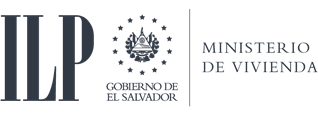 EstadísticasOctubre, Noviembre y Diciembre 2023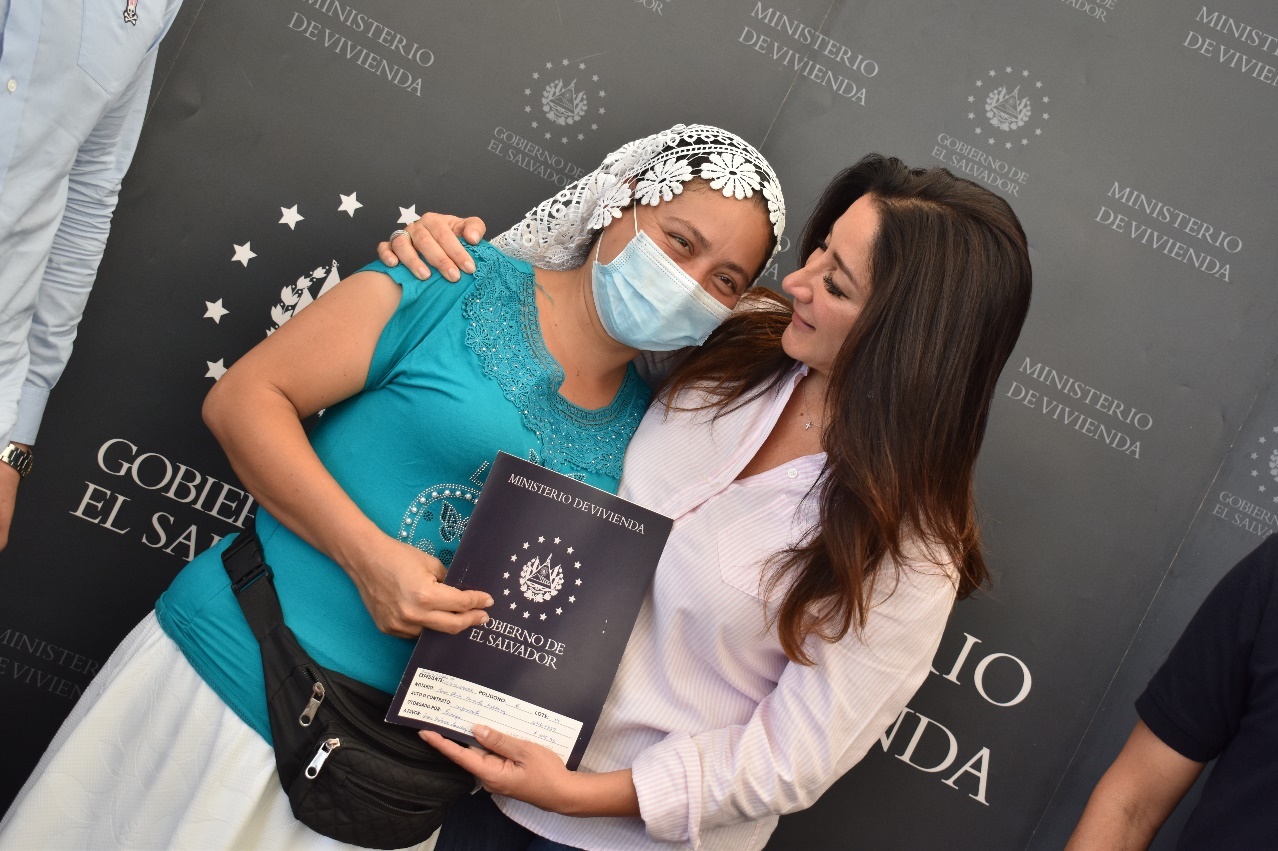 San Salvador, 05 de Enero 2024PERIODO: Octubre, noviembre y diciembre 2023En el período que comprende las estadísticas, se brindaron 2,470 servicios en diferentes Proyectos e Insitus ubicados en 56 municipios y 14 departamentos del país. Los servicios consistieron en Informe Final del Diagnóstico, Aprobación Técnica de Planos e Inscripción de Escrituras.Informe Final del DiagnosticoAprobación Técnica De PlanosInscripción De DocumentosRespecto al indicador de escrituras finales inscritas, durante el cuarto trimestre del año 2023, 422 inscripciones fueron realizadas, 290 escrituras inscritas a favor de mujeres y 132 a favor de hombres. IndicadorPersona JurídicaFemeninoMasculinoTotalUnidad de MedidaInforme Final del Diagnostico1160211,163LotesAprobación Técnica de Planos87834885LotesInscripción de Escrituras Finales0290132422LotesTotal2,0382951372,470LotesDepartamentoMunicipioInforme Final del DiagnósticoAprobación Técnica de PlanosInscripción Escrituras FinalesTotalAHUACHAPANAHUACHAPAN8486170AHUACHAPANATIQUIZAYA11AHUACHAPANTACUBA11AHUACHAPANAHUACHAPAN84862172CHALATENANGODULCE NOMBRE DE MARIA112CHALATENANGOEL PARAISO11CHALATENANGOSAN FERNANDO11CHALATENANGOTEJUTLA7070CHALATENANGOCHALATENANGO72274CUSCATLANSAN BARTOLOME PERULAPIA161632CUSCATLANSUCHITOTO444488CUSCATLANCUSCATLAN6060120LA LIBERTADLA LIBERTAD6868LA LIBERTADNUEVO CUSCATLAN14814897393LA LIBERTADSAN JUAN OPICO22LA LIBERTADSANTA TECLA4444189LA LIBERTADLA LIBERTAD192192168552LA PAZSAN LUIS TALPA55LA PAZSAN MIGUEL TEPEZONTE4545LA PAZSAN PEDRO MASAHUAT33LA PAZZACATECOLUCA384583LA PAZ384553136LA UNIONLA UNION11LA UNION11MORAZANARAMBALA11MORAZANJOATECA11MORAZANJOCOAITIQUE11MORAZANMEANGUERA134MORAZANSENSEMBRA494897MORAZAN50495104SAN MIGUELCHIRILAGUA99SAN MIGUELCIUDAD BARRIOS151151SAN MIGUELEL TRANSITO8188169SAN MIGUELSAN MIGUEL22224SAN MIGUELSAN MIGUEL2348831353SAN SALVADORAPOPA55SAN SALVADOREL PAISNAL3333SAN SALVADORILOPANGO335487SAN SALVADORMEJICANOS11SAN SALVADORSAN MARTIN290301591SAN SALVADORSAN SALVADOR8020100SAN SALVADORSAN SALVADOR37035493817SAN VICENTETECOLUCA2424SAN VICENTESAN VICENTE2424SANTA ANASANTA ANA1212SANTA ANASANTA ANA1212SONSONATEARMENIA22SONSONATEIZALCO5912787SONSONATESANTA CATARINA MASAHUAT55SONSONATESONSONATE1179SONSONATESONSONATE62734103USULUTANUSULUTAN22USULUTAN22Total 11638854222470Proyecto y/o InsituDepto.MunicipioMesTotalALTOS DEL SOLLA LIBERTADNUEVO CUSCATLANOctubre148COLONIA GERARDO BARRIOSSAN MIGUELCIUDAD BARRIOSNoviembre126COLONIA GERARDO BARRIOS SECTOR MUNICIPALSAN MIGUELCIUDAD BARRIOSDiciembre25COLONIA SANTO TOMASCHALATENANGOTEJUTLAOctubre70COMUNIDAD 10 DE MAYOAHUACHAPANAHUACHAPANOctubre84COMUNIDAD EL AMATECUSCATLANSAN BARTOLOME PERULAPIAOctubre16COMUNIDAD ICHANMICHENLA PAZZACATECOLUCADiciembre38COMUNIDAD MILAGRO DE DIOSSAN SALVADORSAN MARTINDiciembre39COMUNIDAD NUEVO SACAZILLA LIBERTADSANTA TECLANoviembre44COMUNIDAD SCHAFIK HANDALCUSCATLANSUCHITOTONoviembre44EMMANUELSAN SALVADORSAN MARTINDiciembre251Insitu: Convenio IndesCHALATENANGODULCE NOMBRE DE MARIAOctubre1Insitu: Convenio IndesCHALATENANGOEL PARAISONoviembre1Insitu: Convenio IndesLA UNIONLA UNIONNoviembre1Insitu: Convenio IndesSONSONATEARMENIAOctubre2Insitu: Convenio IndesSONSONATESONSONATENoviembre1Insitu: El MozoteSAN MIGUELSAN MIGUELOctubre2Insitu: Legalización InstitucionalMORAZANJOCOAITIQUEDiciembre1LA PRADERASAN MIGUELEL TRANSITODiciembre81LAS FLORESMORAZANSENSEMBRAOctubre49PROYECTO HABITACIONAL COLONIA NICARAGUASAN SALVADORSAN SALVADOROctubre80SANTO DOMINGO/SECTOR DIOCESISSONSONATEIZALCOOctubre59TotalTotalTotalTotal1163Proyecto y/o InsituDepto.MunicipioMesTotalALTOS DEL SOLLA LIBERTADNUEVO CUSCATLANOctubre148ANEMONA 2SAN SALVADORSAN MARTINDiciembre1ANEMONA 6SAN SALVADORSAN MARTINDiciembre1COLONIA SANTO DOMINGO 1SONSONATEIZALCONoviembre1COMUNIDAD 10 DE MAYOAHUACHAPANAHUACHAPANOctubre86COMUNIDAD EL AMATECUSCATLANSAN BARTOLOME PERULAPIAOctubre16COMUNIDAD ICHANMICHENLA PAZZACATECOLUCADiciembre45COMUNIDAD MILAGRO DE DIOSSAN SALVADORSAN MARTINDiciembre41COMUNIDAD NUEVO SACAZILLA LIBERTADSANTA TECLANoviembre44COMUNIDAD SCHAFIK HANDALCUSCATLANSUCHITOTONoviembre44EMMANUELSAN SALVADORSAN MARTINDiciembre258Insitu: Convenio IndesCHALATENANGODULCE NOMBRE DE MARIADiciembre1Insitu: Convenio IndesSONSONATESONSONATEDiciembre1Insitu: Convenio IndesUSULUTANUSULUTANDiciembre2Insitu: El MozoteMORAZANMEANGUERAOctubre1Insitu: Familias SosteniblesCHALATENANGOSAN FERNANDONoviembre1Insitu: Legalización InstitucionalSONSONATESANTA CATARINA MASAHUATNoviembre5LA PRADERASAN MIGUELEL TRANSITODiciembre88LAS FLORESMORAZANSENSEMBRADiciembre48PROYECTO HABITACIONAL COLONIA NICARAGUASAN SALVADORSAN SALVADOROctubre20SAN FELIPE #4SAN SALVADORILOPANGONoviembre33TotalTotalTotalTotal885Proyecto y/o InsituDepto.MunicipioMesTotalALTOS DEL SOLLA LIBERTADNUEVO CUSCATLANDiciembre97COLONIA CHINTUC I Y REPARTO MADRE TIERRA IISAN SALVADORAPOPAOctubre2COLONIA CHINTUC I Y REPARTO MADRE TIERRA IISAN SALVADORAPOPANoviembre1COLONIA LA PRESITA IISAN MIGUELSAN MIGUELOctubre2COLONIA LA PRESITA IISAN MIGUELSAN MIGUELDiciembre20COMPLEJO ESPAÑASAN MIGUELCHIRILAGUAOctubre9COMUNIDAD RAFAEL A. GUTIÉRREZ / VISTA AL LAGOSAN SALVADORILOPANGOOctubre34COMUNIDAD RAFAEL A. GUTIÉRREZ / VISTA AL LAGOSAN SALVADORILOPANGODiciembre1EL CEGA IISONSONATEIZALCONoviembre26EL CEGA IISONSONATEIZALCODiciembre1EL PROGRESOLA LIBERTADSANTA TECLADiciembre1HACIENDA EL PITALSAN SALVADOREL PAISNALOctubre33Insitu: Asistencia TecnicaSAN SALVADORILOPANGODiciembre19Insitu: Asistencia Tecnica FonavipoAHUACHAPANATIQUIZAYANoviembre1Insitu: Asistencia Tecnica FonavipoAHUACHAPANTACUBADiciembre1Insitu: Asistencia Tecnica FonavipoLA LIBERTADSAN JUAN OPICOOctubre1Insitu: El MozoteMORAZANARAMBALANoviembre1Insitu: El MozoteMORAZANMEANGUERANoviembre1Insitu: El MozoteMORAZANMEANGUERADiciembre1Insitu: Familias SosteniblesMORAZANJOATECANoviembre1Insitu: FundasalSAN SALVADORMEJICANOSNoviembre1Insitu: FundasalSONSONATESONSONATENoviembre4Insitu: Legalización InstitucionalMORAZANMEANGUERADiciembre1Insitu: Legalización Institucional MiViSONSONATESONSONATENoviembre3LAS FLORESLA PAZSAN LUIS TALPADiciembre5LOTIFICACION SAN LUISLA PAZSAN MIGUEL TEPEZONTEDiciembre45NICOLAS MENDEZ, SEGUNDA ETAPALA LIBERTADLA LIBERTADNoviembre68PRIMERO DE MAYOSAN VICENTETECOLUCANoviembre24RIO ZARCO ISANTA ANASANTA ANAOctubre1RIO ZARCO IISANTA ANASANTA ANAOctubre1RIO ZARCO IIISANTA ANASANTA ANAOctubre10TZU-CHI CHANMICOLA LIBERTADSAN JUAN OPICODiciembre1URBANIZACION POPOTLAN I Y IISAN SALVADORAPOPAOctubre2VILLAS DE SAN PEDROLA PAZSAN PEDRO MASAHUATDiciembre3TotalTotalTotalTotal422